SituationSie sind seit vier Wochen Auszubildende/Auszubildender in der Abteilung Verwaltung im Autohaus Grosser. Der Werkstattleiter Knoll beschwert sich beim Geschäftsführer Herr Grosser, dass immer häufiger Kundenaufträge nicht termingerecht fertiggestellt werden können, weil die Gebrauchtwagenverkäuferin Frau Grün und der Gebrauchtwagenverkäufer Herr Killer eigenständig Gebrauchtwagenreparaturen bei seinen Mechatronikerinnen und Mechatronikern veranlassen und dadurch die Werkstattplanung durcheinanderbringen. Herr Grosser ist die Diskussion über Weisungsbefugnisse und Zuständigkeiten leid. Er verlangt Klärung.AufträgeEr stellt Ihnen eine aktuelle Personalliste und einen Auszug aus einer Fachzeitschrift zu unterschiedlichen Organisationsformen in Unternehmen zur Verfügung und beauftragt Sie, mit Hilfe dieser Materialien ein Organigramm des Autohauses Grosser GmbH zu erstellen. Dieses soll später im Intranet für alle Mitarbeiter zugänglich sein.Bevor das Organigramm im Intranet veröffentlicht wird, möchte Herr Grosser mit Ihnen ein Gespräch führen. Sie sollen ihm erläutern, ob die bestehende Organisationsform im Autohaus Grosser den vorliegenden Konflikt löst. Erstellen Sie eine Gesprächsnotiz zur Vorbereitung auf das Gespräch.LösungshinweisAuftrag 1Auftrag 2Schülerabhängige Lösung, z. B.:DatenkranzPersonalliste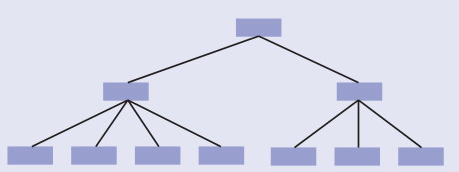 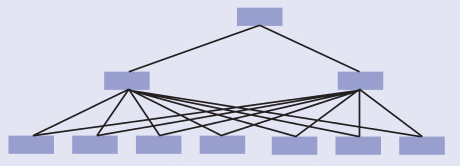 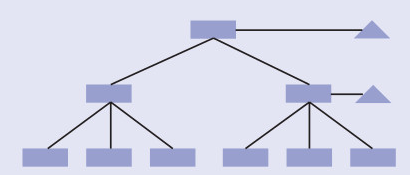 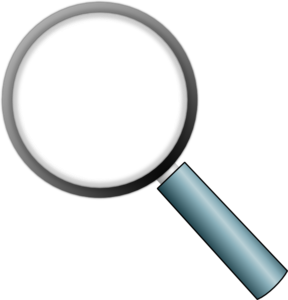 Quelle: 	Eigene Darstellung Didaktisch-methodische HinweiseAuszug aus der Zielanalyse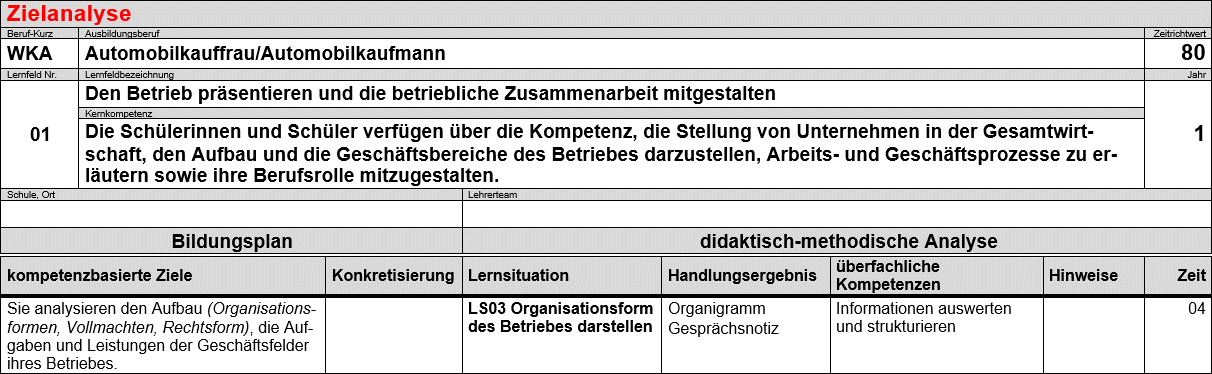 Phasen der vollständigen Handlung WKA-LF01-LS03Organisationsform des Betriebes darstellenNotiz Datum: Abteilung: Bei der Organisationsform des Autohauses Grosser GmbH handelt es sich um ein Einliniensystem mit Stabsstelle, wobei nur der Geschäftsleitung eine Stabsstelle (Assistentin der Geschäftsleitung) zugeordnet ist. Ansonsten ist das Autohaus nach dem Einliniensystem aufgebaut. Jede einzelne Abteilung besitzt eine Abteilungsleiterin/einen Abteilungsleiter mit Weisungsbefugnis bei den Mitarbeiterinnen und Mitarbeitern der eigenen Abteilung. Die Stabsstelle Assistentin der Geschäftsleitung entlastet die Unternehmensführung bei ihrer Arbeit, besitzt aber keine Weisungsbefugnis gegenüber den untergeordneten Stellen.Das Einliniensystem bietet sich im Autohaus Grosser an und wird als sinnvoll erachtet. Jede Mitarbeiterin und jeder Mitarbeiter hat im Einliniensystem genau eine/n Vorgesetzte/n (Leiter/in der Abteilung), der/dem Vorgesetzten sind mehrere Mitarbeiter/innen zugeordnet, hierdurch ergibt sich eine klare Kompetenzverteilung. Im Hinblick auf den vorliegenden Konflikt bedeutet das, dass die Gebrauchtwagenverkäufer Grün und Killer den Weg über ihre Vorgesetzte Frau Heine einhalten müssen, diese tritt dann in Kontakt mit dem Werkstattleiter, der die Mechatronikerinnen und Mechatroniker für die Gebrauchtwagenreparaturen einteilt. Sie selbst dürfen keine Aufträge an die Mechatronikerinnen und Mechatroniker vergeben. Probleme könnten sich durch lange Kommunikationswege ergeben oder auch dadurch, dass die Leiter der beiden Abteilungen stark belastet sein könnten. Bei der Organisationsform des Autohauses Grosser GmbH handelt es sich um ein Einliniensystem mit Stabsstelle, wobei nur der Geschäftsleitung eine Stabsstelle (Assistentin der Geschäftsleitung) zugeordnet ist. Ansonsten ist das Autohaus nach dem Einliniensystem aufgebaut. Jede einzelne Abteilung besitzt eine Abteilungsleiterin/einen Abteilungsleiter mit Weisungsbefugnis bei den Mitarbeiterinnen und Mitarbeitern der eigenen Abteilung. Die Stabsstelle Assistentin der Geschäftsleitung entlastet die Unternehmensführung bei ihrer Arbeit, besitzt aber keine Weisungsbefugnis gegenüber den untergeordneten Stellen.Das Einliniensystem bietet sich im Autohaus Grosser an und wird als sinnvoll erachtet. Jede Mitarbeiterin und jeder Mitarbeiter hat im Einliniensystem genau eine/n Vorgesetzte/n (Leiter/in der Abteilung), der/dem Vorgesetzten sind mehrere Mitarbeiter/innen zugeordnet, hierdurch ergibt sich eine klare Kompetenzverteilung. Im Hinblick auf den vorliegenden Konflikt bedeutet das, dass die Gebrauchtwagenverkäufer Grün und Killer den Weg über ihre Vorgesetzte Frau Heine einhalten müssen, diese tritt dann in Kontakt mit dem Werkstattleiter, der die Mechatronikerinnen und Mechatroniker für die Gebrauchtwagenreparaturen einteilt. Sie selbst dürfen keine Aufträge an die Mechatronikerinnen und Mechatroniker vergeben. Probleme könnten sich durch lange Kommunikationswege ergeben oder auch dadurch, dass die Leiter der beiden Abteilungen stark belastet sein könnten. Pers. Nr.NameVornameAbteilungFunktionBerufliche Qualifikation207AbelePeterKundendienstServiceberaterKfz-Mechaniker120AyaloHalilWerkstattAuszubildender Mechatroniker3. Ausbildungsjahr201BärWinfriedTeile/ZubehörVerkäuferAutomobilkaufmann115BauerKarinVerwaltungKaufmännische LeitungKfz-Betriebswirtin (BFC)113Beck-SchulzMarionVerwaltungServiceassistentin/
TerminvergabeBürokauffrau211BergerFritzNeuwagenVerkaufsleiter NWzertifizierter Automobilverkäufer302BillerJennyWerkstattAuszubildende Mechatronikerin2. Ausbildungsjahr351CherezFabienVerwaltungAuszubildender Automobilkaufmann3. Ausbildungsjahr126DieterleJoKundendienstServiceberaterKfz-Mechatroniker129FeixSabrinaAssistentin GeschäftsleitungWirtschaftsfachwirtin IHK100FröhlichHansTeile und ZubehörLageristFachkraft Lagerwirtschaft350GoncerLisa-MarieVerwaltungAuszubildende Automobilkauffrau1. Ausbildungsjahr101GrosserRolfGeschäftsführerBetriebswirt (BA)125GrünWiltrudGebrauchtwagenVerkäuferinAutomobilkauffrau307HeineJasminGebrauchtwagenVerkaufsleiterin GWzertifizierte Automobilverkäuferin127JohansonKnutWerkstattMechatronikerKfz-Mechatroniker306KillerThorstenGebrauchtwagenVerkäuferAutomobilkaufmann102KnollSvenWerkstattWerkstattleiterKfz-Meister109KollerCindyVerwaltungLeiterin VerwaltungGroßhandelskauffrau209KrapfIsoldeNeuwagenVerkäuferinzertifizierte Juniorverkäuferin104LopezBenitoWerkstattMechatronikerKfz-Mechatroniker210MännerFelixNeuwagenVerkäuferzertifizierter Automobilverkäufer111MohnSonjaVerwaltungSachbearbeiterinBürokauffrau105MohrSebastianWerkstattMechatronikerKfz-Elektriker304MoserXaverKundendienstLeiter KundendienstKfz-Meister301SahinAhmedWerkstattMechatronikerKfz-Mechatroniker206SchmidtArthurVerwaltungServiceassistent/
TerminvergabeBürokaufmann202SterkelMiriamWerkstattMechatronikerinKfz-Mechatronikerin128WalterVladimirNeuwagenVerkäuferEinzelhandelskaufmann207WehrleSaschaTeile und ZubehörLageristFachkraft Lagerlogistik204WeißJacquelineVerwaltungBuchhalterinBilanzbuchhalterin208WenzMarkusTeile und ZubehörVerantwortlicher LeiterAutomobilkaufmann305WörnerKarlKundendienstServiceberaterKfz-MechatronikerHandlungsphaseHinweise zur UmsetzungInformierenDie Schülerinnen und Schüler erfassen und analysieren die Aufgabenstellung.PlanenZiel: Erstellung eines Organigramms und eines Notizzettelsstrukturierte Vorgehensweise bei der Aufbereitung der Informationen und der Erstellung der ÜbersichtMethode: Einzelarbeit oder themengleiche Gruppenarbeit EntscheidenWelche Informationen werden benötigt und wie sollen diese strukturiert dargestellt werden?Ggf. Arbeitsteilung innerhalb der Gruppe AusführenAuswertung der InformationenErstellen eines OrganigrammsErstellung eines NotizzettelsKontrollierenPaarweise, in der Gruppe oder im Plenum beurteilen, ob der Arbeitsauftrag vollständig ausgeführt wurde oder ob noch Fragen offen sind bzw. wichtige Sachverhalte nicht thematisiert wurden.Dazu kann die Lehrkraft ggf. beim Durchführen des Gesprächs die Rolle des Geschäftsführers einnehmen.BewertenBei der Bewertung der Handlungsergebnisse wird geprüft, warum einzelne Organigramme besser strukturiert sind, andere ggf. nicht. Ggf. Erarbeitung von Verbesserungsmöglichkeiten sowohl für den Handlungsverlauf als auch für das Handlungsergebnis.